ҡАрАр                                                               постановление «_____» _______20____ й.                  №__1595___     «__29___» _____12_____ 2018 г.Об утверждении Положенияоб организации учета детей, подлежащих обучениюв образовательных организациях, реализующих образовательные программы дошкольного, начального общего, основного общего и среднего общего образования на территории муниципального района Белорецкий район Республики БашкортостанВ целях осуществления учета детей, подлежащих обучению по образовательным программам дошкольного, начального общего, основного общего и среднего общего образования, а также определения порядка взаимодействия органов, учреждений и организаций, участвующих в проведении учета детей, руководствуясь Федеральным законом от 29.12.2012 273-ФЗ ”0б образовании в Российской Федерации", Федеральным законом от 24.07.1998 124-ФЗ основных гарантиях прав ребенка в Российской Федерации", Федеральным законом от 24 июня 1999 120-ФЗ ”0б основах системы профилактики безнадзорности и правонарушений несовершеннолетних”, Федеральным законом от 06.10.2003 131-ФЗ «Об общих принципах организации местного самоуправления в Российской Федерации» Администрация муниципального района Белорецкий район Республики Башкортостан 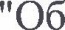 ПОСТАНОВЛЯЕТ:1. Утвердить прилагаемое Положение об организации учета детей, подлежащих обучению в образовательных организациях, реализующих образовательные программы дошкольного, начального общего, основного общего и среднего общего образования на территории муниципального района Белорецкий район Республики Башкортостан.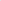 Положение об организации учета детей, подлежащих обучению в образовательных организациях, реализующих основные общеобразовательные программы на территории муниципального района Белорецкий район Республики Башкортостан, утвержденное Постановлением Администрации муниципального района Белорецкий район РБ от 07.10.2016 № 1512 считать утратившим силу.Разместить Положение об организации учета детей, подлежащих обучению в образовательных учреждениях, реализующих образовательные программы дошкольного, начального общего, основного общего и среднего общего образования на территории муниципального района Белорецкий район Республики Башкортостан на официальном сайте Муниципального района Белорецкий район Республики Башкортостан.Контроль за исполнением настоящего постановления возложить на первого заместителя главы Администрации Тляубаева И.С.Глава Администрации			В.Г.МироновПриложение.к Постановлению	  Администрации муниципального  района Белорецкий район Республики Башкортостан№_____ от «____»____________2019гПоложение об организации учета детей, подлежащих обучению по образовательным программам дошкольного, начального общего, основного общего и среднего общего образования на территории муниципального района Белорецкий районРеспублики Башкортостан1. Общие положенияl. l. Настоящее Положение разработано в соответствии с Конституцией Российской Федерации, Федеральным законом РФ от 29.12.2012 N 273-ФЗ ”0б образовании в Российской Федерации", Федеральным законом от 24.06.1999 120-ФЗ « Об основах системы профилактики безнадзорности и правонарушений несовершеннолетних», в целях осуществления ежегодного персонального учета детей, подлежащих обучению по образовательным программам дошкольного, начального общего, основного общего и среднего общего образования (далее - основные образовательные программы), а также определения порядка взаимодействия органов, учреждений и организаций, участвующих в проведении учета детей.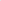 1.2. Настоящее Положение определяет порядок учета детей, подлежащих обучению по основным общеобразовательным программам на территории муниципального района Белорецкий район Республики Башкортостан.1.3. Обязательному ежегодному персональному учету подлежат все дети в возрасте от 0 до 18 лет, проживающие (постоянно или временно) или пребывающие на территории муниципального района, независимо от наличия (отсутствия) регистрации по месту жительства (пребывания) в целях обеспечения их конституционного права на получение общего образования.1.4. Выявление и учет детей, подлежащих обязательному обучению по образовательным программам начального общего, основного общего и среднего общего образования, но не получающих общего образования, осуществляется в рамках взаимодействия органов и учреждений системы профилактики безнадзорности и правонарушений несовершеннолетних совместно с заинтересованными лицами и организациями в соответствии с действующим законодательством.1.5. Информация по учету детей подлежит сбору, передаче, хранению и использованию в порядке, обеспечивающем ее конфиденциальность, в соответствии с требованиями Федерального закона от 27.07.2006 149-ФЗ информации, информационных технологиях и о защите информации".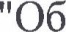 1.6. Понятия, используемые в настоящем Положении, употребляются в значении, установленном действующими законодательными и иными нормативными правовыми актами Российской Федерации.П. Организация работы по учету детей, подлежащих обучению в образовательных учреждениях, реализующих общеобразовательные программы начального общего, основного общего и среднего общего образования2.1. Организацию работы по учету детей, подлежащих обучению в образовательных учреждениях, реализующих общеобразовательные программы начального общего, основного общего и среднего общего образования (далее - ОО), осуществляет Муниципальное казенное учреждение Управление образования муниципального района Белорецкий район Республики Башкортостан (далее - Управление образования).2.2. Муниципальная база данных о детях, подлежащих обязательному обучению в образовательных организациях, реализующих образовательные программы начального общего, основного общего и среднего общего образования (далее по тексту - муниципальная база данных), создается и ведется Управлением образования.2.3. В учете детей участвуют:- Государственное бюджетное учреждение здравоохранения РБ Белорецкая центральная районная клиническая больница (далее — ГБУЗ РБ Белорецкая ЦРКБ) в пределах своей компетенции; -комиссия по делам несовершеннолетних и защите их прав при администрации муниципального района Белорецкий район Республики Башкортостан, в пределах своей компетенции;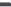 -Отдел опеки и попечительства администрации муниципального района Белорецкий район Республики Башкортостан, в пределах своей компетенции; -муниципальные образовательные учреждения, реализующие программы начального общего, основного общего образования и среднего общего образования;-муниципальные образовательные учреждения, реализующие основные образовательные программы дошкольного образования (далее - ДОО);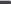 - администрации сельских поселений.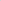 2.4. Источниками формирования муниципальной базы данных о детях, подлежащих обязательному обучению служат:2.4.1. данные ОО о детях, относящихся к закрепленным за образовательными организациями территории;2.4.2. данные ДОО, о детях, достигших возраста 7 лет, завершающих получение дошкольного образования в текущем году и подлежащих приему в 1-й класс в наступающем и следующем за ним учебных годах;2.4.3. данные участковых педиатров учреждений здравоохранения о детском населении, в том числе о детях, не зарегистрированных по месту жительства, но фактически проживающих на соответствующей территории;2.4.4. данные о регистрации детей по месту жительства или месту пребывания (карточки регистрации, поквартирные карточки, домовые (поквартирные) книги и т. д.);2.4.5. сведения о детях, полученных от участковых уполномоченных отдела внутренних дел, в том числе о детях, не зарегистрированных по месту жительства, но фактически проживающих на соответствующей территории;2.4.6. данные комиссии по делам несовершеннолетних и защите их прав.2.5. Данные о детях оформляются списками, содержащими персональные данные о детях, сформированными в алфавитном порядке по годам рождения. Указанные сведения предоставляются руководителями ОО в Управление образования на бумажном носителе, заверенные подписью руководителя и печатью (приложение 1 к настоящему Положению).Ш. Выявление и учет детей, подлежащих обучению в ДООI. ДОО осуществляют текущий учет детей, посещающих организацию, предоставляет в Управление образования сведения о детях, посещающих ДОО (Приложение №5).Руководитель ДОО несет в соответствии с действующим законодательством ответственность за достоверность сведений по текущему учету детей, конфиденциальность информации о детях, их родителях (законных представителях) в соответствии с действующим законодательством, издает соответствующие локальные акты о сборе, хранении, передаче и защите информации внутри организации.Управление образования ежегодно по состоянию на сентябрь направляет запрос в ГБУЗ РБ Белорецкая ЦРКБс целью определения числа детей от 0 до 7 лет, обсуживающихся в детских лечебно-профилактических учреждениях муниципального района.Управление образования ведет учет:числа детей, проживающих на территории муниципального района, на основании информации, полученной в ГБУЗ РБ Белорецкая ЦРКБ, о детях в возрасте от 0 до 7 лет, обсуживающихся в лечебно-профилактических учреждениях;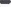 - числа детей, состоящих на учете по предоставлению места в ДОО, на основании сведений, содержащихся в электронной системе учета детей по предоставлению места в ДОО (на основе системы” Электронная очередь в ДОО Республики Башкортостан”); - числа детей, посещающих ДОО.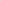 3.5. Управление образования готовит аналитическую информацию о детях, подлежащих обучению в ДОО.IV. Выявление и учет детей, подлежащих обязательному обучению по образовательным программам начального общего, основного общего и среднего общего образования4.1. ОО ежегодно организуют и обобщают сбор данных о детях в возрасте от 0 до 18 лет,-     проживающих на территории, закрепленной за данным ОО, из них: -учащихся в данном ОО;-     учащихся в других образовательных организациях;-  учащихся в организациях среднего и высшего профессионального образования;-     не получивших образования по состоянию здоровья; - не обучающихся и не работающих;-     обучающихся в форме семейного образования и самообразования.4.2. В целях создания и ведения муниципальной базы данных о детях ОО ежегодно организуют и осуществляют текущий учет обучающихся, проживающих на закрепленной территории, вне зависимости от места их регистрации (Приложение №6)4.2.1. С 1 по 15 сентября ОО проводит сверку списочного состава всех учащихся организации, фактически приступивших к обучению после летних каникул..Списочный состав нового приема учащихся в учреждении оформляются приказом руководителя, одновременно вносятся записи в алфавитные книги.4.2.2.Списки учащихся составляются в учреждении ежегодно по состоянию на сентябрь.ОО уточняют полученные данные в органах здравоохранения и(или) в органах регистрационного учета (Отдела по вопросам миграции отдела МВД России по Белорецкому району Республики Башкортостан, администрации сельских поселений - по согласованию), проводят подворный, поквартирный обход закрепленной за ними территории.Обобщенные и уточненные данные оформляются ОО в соответствии с требованиями пункта 2.4. настоящего Положения и предоставляются в Управление образования по установленной форме (приложение №2 к настоящему Положению) ежегодно не позднее 10 октября текущего года.ОО осуществляют текущий учет учащихся своего учреждения, вне зависимости от места их проживания, осуществляют систематический контроль за посещаемостью занятий учащимися, ведут индивидуальную профилактическую работу с учащимися, имеющими проблемы в поведении, обучении, развитии и социальной адаптации.Информация о движении учащихся в течение учебного года, передается в Управление образования по окончании каждого полугодия (Приложение №3 к настоящему Положению). Сведения об указанных в п, 4.3 категориях обучающихся, предоставляются ОО в Управление образования при окончании каждой учебной четверти по установленной форме (Приложение № 4 к настоящему Положению).Ежегодно в период до 30 октября текущего года Управление образования осуществляет сверку муниципальной базы данных о детях, подлежащих обучению в ОО района с данными фактического списочного учета учащихся образовательных учреждений по итогам проверки приема детей и детей, фактически приступивших к обучению в данном учебном году. Об итогах сверки Управление образования информирует ОО ежегодно в срок ОО до 15 ноября.ОО принимают информацию от граждан о детях, проживающих на территории закрепленной за ОО, не получающих образование. В случае выявления семей, препятствующих получению своими детьми образования и (или) ненадлежащим образом выполняющих обязанности по воспитанию и обучению своих детей, ОО:незамедлительно принимает меры по взаимодействию с родителями (законными представителями) для организации обучения несовершеннолетних;  информирует Управление образования о выявленных детях и принятых мерах по организации обучения для указанных детей (с какого числа, какой класс, форма обучения);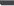 информирует комиссию по делам несовершеннолетних и защите их прав для принятия мер административного воздействия в соответствии с действующим законодательством.4.8. Руководитель ОО несет в соответствии с действующим законодательством ответственность за достоверность сведений по текущему учету детей, направленных в Управление образования, обеспечивает ведение и хранение в учреждении документации по учету и движению учащихся, конфиденциальность информации о детях, их родителях (законных представителях) в соответствии с действующим законодательством, издает соответствующие локальные акты о сборе, хранении, передаче и защите информации внутри организации.V. Учет форм получения образования5.1. Управление образования ведет учет форм получения образования, определенных	родителями 	(законными	представителями) несовершеннолетних  учащихся, совершеннолетних учащихся.5.2.	Родители	(законные	представители)	несовершеннолетнего, совершеннолетние учащиеся, информируют Управление образования о выборе формы получения общего образования в форме семейного образования, самообразования.5.3, ОО информируют Управление образования о выборе родителями (законными представителями) несовершеннолетнего, совершеннолетними учащимися формы получения образования (в трехдневный срок после подачи заявления).VI. Компетенция учреждений и организаций по обеспечению учета детей6.1. Управление образования:Осуществляет организационное и методическое руководство работой по учету детей.Принимает от образовательных учреждений сведения о детях, составленные в соответствии с требованиями пункта 2.4. настоящего Положения, и формирует муниципальную базу.6.1.3. Организует регулярный прием информации о детях, подлежащих включению в муниципальную базу данных, своевременно осуществляет ее корректировку в соответствии с информацией, полученной от учреждений и организаций, указанных в пункте 2.2. настоящего Положения.6.l.4. Принимает меры к устройству детей, не получающих общего образования, на обучение в подведомственные образовательные учреждения. 6.1.5. Контролирует деятельность подведомственных образовательных учреждений по ведению документации по учету и движению обучающихся. 6.1.6. Осуществляет хранение списков детей, внесенных в муниципальную базу данных, до получения учащимися образования. 6.1.7. В пределах своих полномочий Управление образования:- дает согласие на прием в первый класс детей, не достигших на 1 сентября возраста 6 лет 6 месяцев и после достижения возраста 8 лет;- дает согласие на оставление несовершеннолетними, достигшими возраста 15 лет общеобразовательной организации до получения ими общего образования (с согласия родителей (законных представителей) и комиссии по делам несовершеннолетних и защите их прав), совместно с комиссией по делам несовершеннолетних и защите их прав, родителями (законными представителями) несовершеннолетнего принимает меры, обеспечивающие его трудоустройство и продолжение освоения образовательной программы среднего общего образования по иной форме обучения.6.1.8.Обеспечивает надлежащую защиту сведений, содержащих персональные данные о детях, внесенных в Информационную базу данных, в соответствии с требованиями Федерального закона от 27.07.2006 N 149-ФЗ "Об информации, информационных технологиях и о защите информации", Федерального закона от 27.07.2006 N 152-ФЗ "О персональных данных".  6.2. Образовательные учреждения:6.2.1. Организуют работу по учету детей в возрасте от 0 до 18 лет, и предоставляют в Управление образования информацию в соответствии с разделом 4 настоящего Положения.6.2.2.Осуществляют систематический контроль за посещением занятий учащимися, ведут индивидуальную профилактическую работу с учащимися, имеющими проблемы в поведении, обучении, развитии и социальной адаптации.6.2.3.Информируют комиссию по делам несовершеннолетних и защите их прав о детях, прекративших обучение.6.2.4.Обеспечивают хранение списков детей, подлежащих обучению, и иной документации по учету и движению учащихся до получения ими основного общего и среднего общего образования.6.2.5.Принимают на обучение детей, не получающих общего образования, выявленных в ходе работы по учету детей.6.3. Администрации сельских поселений:6.3.1. Участвуют в работе по учету детей.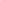 6.3.2. Проводят информационно-разъяснительную работу с населением о необходимости взаимодействия при проведении работы по учету детей. 6.3.3. Обеспечивают прием информации от граждан о детях, проживающих на территории и не получающих образования.6.3.4.В случае выявления детей, не получающих образования в нарушение закона, незамедлительно в письменном виде направляют данную информацию в образовательные учреждения, расположенные на соответствующей территории и Управление образования;6.3.5.Принимают меры в пределах своей компетенции, направленные на социальную реабилитацию учащихся и их обязательное дальнейшее обучение. 6.4. Учреждения здравоохранения:6.4.1. Должностные лица учреждений подведомственных ГБУЗ РБ Белорецкая ЦРКБ (по согласованию с Управлением образования, образовательными учреждениями) предоставляют данные по учету детского населения.6.5. Комиссия по делам несовершеннолетних и защите их прав:6.5.1. Комиссия по делам несовершеннолетних и защите их прав несовершеннолетних в рамках своей компетенции направляет в Управление образования сведения о детях, подлежащих обязательному обучению в образовательных учреждениях, реализующих общеобразовательные программы начального общего, основного общего, среднего общего образования, но не получающих общего образования.Управляющий делами 	                                                       Хазиев Р.Р.Администрации МР БР РБПриложение №1 к Положению об организации учета детей,  подлежащих обучению по образовательнымпрограммам дошкольного, начальногообщего, основного общего и среднегообщего образования на территории муниципального района Белорецкий районРеспублики БашкортостанСведения о детях, в возрасте от 0 до 18 лет, относящихся к зоне ответственности         образовательного учреждения(наименование ОО)Руководитель учреждения	(подпись)	(фамилия, имя, отчество)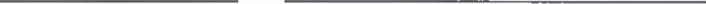 м.пПриложение №2 к Положению об организации учета детей,  подлежащих обучению по образовательнымпрограммам дошкольного, начальногообщего, основного общего и среднегообщего образования на территории муниципального района Белорецкий районРеспублики БашкортостанСведения о детях в возрасте от 0 до 18 лет, проживающих на территории, закрепленной за данным образовательным учреждением(наименование ОО)Руководитель учреждения	(подпись)	(фамилия, имя, отчество)м.п.Приложение №3к Положению об организации учета детей,  подлежащих обучению по образовательнымпрограммам дошкольного, начальногообщего, основного общего и среднегообщего образования на территории муниципального района Белорецкий районРеспублики БашкортостанСведения
о движении учащихся(наименование ОО)Руководитель учреждения	(подпись)	(фамилия, имя, отчество)м.п.Составляется по итогам 1 и 2 полугодияПриложение №4к Положению об организации учета детей,  подлежащих обучению по образовательнымпрограммам дошкольного, начальногообщего, основного общего и среднегообщего образования на территории муниципального района Белорецкий районРеспублики БашкортостанСведения о детях, систематически пропускающих учебные занятия и отчисленных из ОО(наименование ОО)Руководитель учреждения	(подпись)	(фамилия, имя, отчество)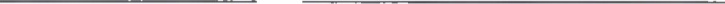 м.п.Приложение №5к Положению об организации учета детей, подлежащих обучению по образовательнымпрограммам дошкольного, начальногообщего, основного общего и среднегообщего образования на территории муниципального района Белорецкий районРеспублики БашкортостанСведения
о детях, посещающих(указать наименование ДОО, направляющего сведения)Руководитель учреждения	(подпись)	(фамилия, имя, отчество)	м.п.Приложение №6 к Положение об организации учета детей, подлежащих обучению по образовательным программам дошкольного, начального общего, основного общего и среднего общего образования на территории муниципального районаБелорецкий районРеспублики БашкортостанТерритория муниципального района Белорецкий район Республики Башкортостан закрепленная за  муниципальными общеобразовательными  организациями для организации учета детей подлежащих обучению по основным образовательным программам  начального общего, основного общего, среднего общего образованияМОБУ СОШ №1 г. БелорецкУл. Ленина 34,38,43,45,60,62,67,69,73Ул. Крупской 2-9, 11,43,45,47Ул. К. Маркса 80,84,86,88,90,96,98,100Ул. Ф. Алексеева 1,2,3,5,7,9,27,29,31,33,35Ул. Пушкина 2-5,7-20, 22,24,32,34,36,38,40,42,44,47,49,51,53, 38/1Ул. Горького 2-24Ул. Комсомольская 1-14Ул. Красных Партизан 19,21,23,25-36, 38,39,40,42,44,46,48,50,54,56,58МОБУ СОШ № 3 г. БелорецкУл. Ленина 64,68,70,72,74-89, 91,93,95,97,101,103,105,107,109,111,113,115,116,117,119,121, 123,125,127,129,131,133,134,135,137,139,141,143Ул. Крупской 14,16,18,20,21,22,24,26,28,30,32,34,36,38,40,42,55,59,60,62,64,66,68,70,72,74,76,78,80,82,84,86,88, 90,92,94,96,98,100,102,104,106,108,110,112,114,116,118,120,122,124,126,128,130,123,134,136,138, 140,142,144,146,148,150,152,154,156,158,160,164,164 а, 166,168,170,172,174,176,178,180Ул. К. Маркса 85,87,89,91,93,95,97,99,101-111,111а, 112,113,113 а, 114,115,115 а, 116-119, 119а, 120-149, 151,109/1,123/1,132/1,132/2,134/1,134/2,138/1,138/2,140/1,140/2, 142/1,142/2, 144/1, 144/2,146/1,146/2,148/1,148/2Ул. Димитрова 1-28, 72,74,76,78,80,82,84,86,88,93,95,97,99,101,103,105,107,109,111,112, 113,114,118Ул. М. Гафури 1-38, 40-56, 56 а, 56 б, 57-60,62,64,66,68,70,70 а, 72, 83,85,87,87 а, 89,91,93,95, 97,99,100-149, 151,153,155,157,159,161,163,165Ул. 50 лет Октября 78,80,82,84,86,88,90,92,94,96,97-100,102,104,106,108- 113,115,115 а, 117,119,121,123-126, 126а, 127,128,128 а, 129-181, 53/1,78/1Ул. Белая глина  Ул. Родниковая  Ул. ХудайбердинаУл. Твердышева  Ул. СызранкинаУл. Сурина  Ул. Степана Разина  Ул. Стачек  Ул. Победы  Ул. Пашкевича  Ул. Оглоблина  Ул. МясниковаУл. Мичурина  Ул. Куйбышева  Ул. Коллективная  Ул. Кооперативная  Ул. Космодемьянской  Ул. Вишенная  Ул. Дзержинского  Ул. Губина  Ул. Булатная  Ул. Биатлонная    Пер. Белова  Пер. Куйбышева  Пер. Хрустальный  Пер. Тирлянский  Пер. Скальный  Пер. Садоводов  Пер. Победы  Пер. Метизный  Пер. Мичурина  МОБУ СОШ № 8 г. БелорецкУл. Спартака 1-8,10,12,14,16,16 корп. 1, 16 корп. 2, 18 корп.1, 18 корп.2,20 корп. 1, 20 корп. 2, 22, 22 копр.1, 22 корп. 2, 5-1,5-2,7-1,7-2,16-1,16-2,18-1,18-2,20-1,20/1Ул. Суворова 1-32, 34,36,38,40,12/1Ул. Тельмана 30,32-51,53,55,57,57а,59,38/1,38/2,44/1,44/2Ул. Южная 1-23Ул. Грибоедова  113,115,117,119,121,123,125,127,129,131,133,135,137,139,141,143,145,147,149,151,153,155,157,157 корп а,159Ул. Краснофлотская 4,2/1,2/2,4/1,4/2Ул. Малиновая 1,1а,2-4,4 корп. 1,4 корп.2,5,5а,6 корп.1, 6 корп.2Ул. Молодежная 1-13,15,15аУл. Малогвардейцев 1-21Ул. Некрасова 111-134, 136,138,139,141,143,155,157,159Ул. Овчаренко 2,2а,3,4,6,8,1,12,14,16,18,21,23,25,27,27а,29Ул. Огнеупорная 1-49,51,53,55,57,59Ул. Попова 1-36,38Ул. Прокатная 1-6,8,10,12,14Ул. Северная 1-11,13Ул. Большая 46, 48, 50,52,54,56,58,60,62,64,66,68,70,72,74,76,78,80,82,84,86,88,90,92,94,96,96 корп.а,98,100,102,104,106,108,110,112,114,116,118,120,122,124,126,130,161,163,165,167,169,171,173,175, 177,179,181,183,185,187,187а,189,191,193,195,197,199,201,203,205,205а,207,209,209а,211,217а,219,229,229аУл. Блюхера 38-139,143 корп.1,143 корп.2, 68/2 стр.1,68/2,123-1,127-3,129-1,129-2,129-3,129-4,131-1,131-2,131-3,131-4,133-1,133-2,133-3,133-4,137/1Ул. ЧелябинскаяУл. ФурмановаУл. УчебнаяУл. Тургенева Ул. СтерлитамакскаяУл. СтахановскаяУл. СнежнаяУл. РайсоветскаяУл. ПравобережнаяУл. ПархоменкоУл. ПоперечнаяУл. Мусы ДжалиляУл. Мост БЖДУл. МалогвардейцевУл. МартеловскаяУл. КутузоваУл. Куприна1-й пер. Куприна2-й пер. КупринаУл. КрайняяУл. КороткаяУл. КолхознаяУл. ЗагороднаяУл. ДальняяУл. ГвардейскаяУл. ВысоковольтнаяПер. БольшойМБОУ СОШ №10 г. БелорецкУл. Кирова 115,117,119,121,123,125,127,129,131,133,135,137,139,141,143,145,147,151,153, 155,157, 159,161,163,165,167,169,171,173,175,177,179,181,183,185,187,191,193,195,197,199,201,203,205, 207,209,211,213,217,219,221Ул. СвободыУл. СоциалистическаяУл. МатросоваУл. Электрофикации
Ул. ЧкаловаУл. ЧеремуховаяУл. ЧайкинойУл. ЦентральнаяУл. ТюленинаУл. ТрудоваяУл. СуховаУл. НахимоваУл. ПолеваяУл. СтарореченскаяУл. ЛазоУл. МаяковскогоУл. МорозоваУл. Кошевого Ул. КосмонавтовУл. КирпичнаяУл. БельскаяУл. КаменнаяУл. ДружбыУл. БажоваУл. АртамоноваУл. Пролетарская Ул. Парковая Ул. ДаутаЮлтыяУл. РябиноваяПер. ПолевойПер. КошевогоУл.ЗабельскаяПер.АртамоноваУл.МубаряковаПер.КосмонавтовПер.ПролетарскийУл.М.КаримаУл.ПригороднаяУл.ФестивальнаяПер.МорозоваУл.ОлимпийскаяУл.ШаймуратоваУл.РыбаковаУл.Зеленый бульварУл.ЛомовскаяУл.ХамматоваУл.ЛутфуллинаУл.КедроваяУл.ХвойнаяУл.ПесчанаяУл.КоммерческаяУл.ВолковаУл.ФадееваУл.АвиационнаяУл.КоммунальнаяУл.ПортсманаУл.ГромовойМОБУ СОШ №13 г. БелорецкУл. Ф. Алексеева 117,119,121,123,125,127,129,131,133,135,137,139,139а,141,143,145,147,149,151, 153,155,157,158а, 159-225, 149/1,149/2,151/1,151/2,161 б /1,166/2,195/1Ул. Кирова 124,124а,126,128,130,132,134,136,138,140,142,144,146,148,150,152,154,156,158,160, 162,164, 166,168,170,172,174,176,178,180,182,184,186,189,198Ул. Пушкина 116-208Ул. Серебренникова 5,7,9,11,13,15,17,19,21,23,25,27,29,31,33,35,37,39,41,43,45,47,49,51,53,55,57,59,61,63,65,67,69,71,73Ул. С.Юлаева 100,102,102 корп а, 102а, 103-114Ул. СветлаяУл. СолнечнаяУл. ЛуговаяУл. ЧернышевскогоУл. ЧапаеваУл. ФабричнаяУл. УральскаяУл. УдарниковУл. СталеваровУл. Сорока ПавшихУл. СмирноваУл. ПионерскаяУл. ПервомайскаяУл. Октябрьской революцииУл. НагорнаяУл. МираУл. МеталлургическаяУл. МагнитогорскаяУл. КраснодонцевУл. КольцеваяУл. ИндустриальнаяУл. ЗаречнаяУл. 2-ая ЗаречнаяУл. ГайдараУл. ВосточнаяУл. ВолгоградскаяУл. ВеселоваУл. БратскаяУл. Братьев КашириныхУл. ВерхнеуральскаяБульвар Воинов победителейПер. СолнечныйПер. СиреневыйПер. ЧапаеваПер. 3-й ЗаматинскийУл. ВесенняяУл. АхметзяноваУл. ТенистаяУл. ЮбилейнаяУл. РоссийскаяУл. ФедеральнаяПер. БерезовыйУл. Защитников ОтечестваУл. ГражданскаяУл. ИнтернациональнаяПос. УкшукМОБУ Гимназия №14 г. БелорецкУл. Крупской 44,46,48-54,56,57,57а,58,81,83,85,87,89, 91,93,95,97,99,101,103, 105,107,109,111,113,115,117,119,121,123, 125,127,129,131,133,135,137,139,141,143Ул. К. Маркса 67,69,71,73,75,77,79,81,83Ул. Димитрова 73,75,77,79,81,83,85,87,89,89а,90,91,92,94,96,96а,98,100,102,104,106, 108,110,112а,114 бУл. М. Гафури 39,61,63,65,67,69,71,73-82,84,86,88,90,92,94,96,98Ул. 50 лет Октября 66,70,72,74,76,79,81,83,85,87,89,91,91а,93,95,101,103,105,107Ул. Ф. Алексеева 37,39,39/1,41,43,45,81,83,85,87,89,91-114,116,116а,118,120,120а,122,124,126,128,130,132,134,136,138,140,142,144,146,148,150,152,154,156,158Ул. Пушкина 56,56а,58,58а,60,60а,6264,66,68,96,98,100,102,104,106,108,110,112,114Ул.Горького 93,95,97,99,101,103,104,104а,105,106,107,108,109,110,111,112,113,114,115, 116,118,120,122,124, 126,128Ул. Комсомольская 83,85,87,88,89,90,91,91а,92-126,105аПер. ГорькогоМОБУ СОШ № 16 г. БелорецкУл. Большая 1-45,47,49,51,53,55,57,59,61,63,65,67,69,71,73,75,77,79,81,83,85,87,89,91,93,95,97,99,101, 101 корп.1, 101 корп. 2,103,105,107,109,109 корп. А, 111Ул. Грибоедова 1-111Ул. Некрасова 1-110Ул. ШкольнаяУл. ЧеховаУл. ЧевереваУл. УльяноваУл. ТупикУл. ТукаеваУл. Трудовых резервовУл. ТолстогоУл. ТанкистовУл. СтроителейУл. Станционная 2-яУл. СталепроволочнаяУл. СпортивнаяУл. СадоваяУл. РеволюционнаяУл. РабочаяУл. ПугачеваУл. ПлотиннаяУл. НоваяУл. МостоваяУл. МашинскогоУл. ЛуначарскогоУл. ЛеснаяУл. КурчатоваУл. Крутой ДолУл. КрутаяУл. КрасноармейскаяУл. КосогорнаяУл. КоммунаровУл. КлючеваяУл. КанатнаяУл. ЗеленаяУл. ЗаводскаяУл. ЖуравлинаяУл. ЖелезнодорожнаяУл. ДекабристовУл. ГрязноваУл. ГорнаяУл. Благой ключУл. 9 ЯнваряУл. 8 МартаПер. Канатный 1-йПер. Канатный 2-йПер. НекрасоваПер. РябовскийМОБУ СОШ №18 г. БелорецкУл. Спартака 9,11,13,15,17,19,19 корп 1,19 корп.2, 21, 23-48,60,9/1,9/2,11/1,11/2,13/1,13/2,24/1,24/2,26/1,26/2,28/1,28/2 Ул. Суворова 33,35,37,39,41-90Ул. Тельмана 1-29,31,61,9/2,13/1,15/1,17/1,26/1,26/2,61/1,61/2,61/3,63/1,63/2Ул. Южная 2457,27/1,27/2,29/2,31/1,31/2,44/1,46/1,48/1,50а/1,50а/2Ул. Краснофлотская 5-30,30а,6/1,6/2,8/1,8/2,20/1Ул. Малиновая 9а,11-74,2-1,2-2,3-1,3/1,3-2,3/2,4-1,4-2,6-1,6-2,7/1,7-2,7/2,8/1,8/2,9/1,9/2,10/1,10/1, 10/2,18/1а,18/2а,67-1Ул. Молодежная 14,16-80Ул. Попова 37,39-87Ул. Прокатная 7,7а,9,9а,11,13,15-38,5/1,17/1Ул. Северная 12,14-91Ул. МаршакаУл. 40 лет ОктябряУл. ИнициативнаяУл. ГоголяУл. БелинскогоУл. ШирокаяУл. ТельманаУл. ТоварищескаяУл. СибирскаяУл. ГагаринаУл. Сосновое кольцоУл. ЛермонтоваУл. СтепнаяУл. Григория БелорецкогоУл. ТепличнаяУл. УсмановаПер. ОвчаренкоПер. ШирокийПер. 1-й ГоголяПер. 2-й ГоголяПер. 3-й ГоголяПер. ПоповаПер. 2-й ПоповаПер. СпартакаС.ОтнурокМАОУ Гимназия № 17 г. Белорецк Ул. Ленина 1-19,21,23,25,27,29,31,33,35,37,39,41Ул. К. Маркса 2,4,6,8,1,12,14,16,18,20,22,24,26,28,30,32,34,36,38,40,42,44,46,48,50,50а,50б,52,54Ул. Кирова 1-47, 49,51,53,55,57,59,61,40а,46/1,46/2Ул. Красная 1-10Ул. Косоротова 1,3,3а,5,5а,7,7а,9,11Ул. Уфимская 1-61, 63,65Ул. 5 Июля 2Ул. Набережная 1-49Пер. Пуховский 14,28,30МОБУ СОШ №20 г. Белорецк Ул. Ленина 28,47,59Ул. К. Маркса 45,47,49,51,53,55-61,63,65,66,68,70,72,74,76,76а,78Ул. 50 лет Октября 55,56,57,59,60,61,63,64,65,67,69,71,73,75,77Ул. Серебренникова 32,34,36,38,40,42,44,46,48,50,52,54,56,58,60,62,64,66Ул. Косоротова 2,4,8,10,12,14,16,22,24,32,34,36,38,40,42,44,44 а,46,48,50,52Ул. Пушкина 45,47а,49а,51а,55,57,59,63,65,67,69,99,101,103,105,107,109,111,113,115Ул. ТочисскогоУл. СоветскаяУл. КалининаУл. Б.ХмельницкогоУл. 5 Июля  14МОБУ СОШ №21 г. БелорецкУл. К. Маркса 1,3,5,7,9,33,35,37,41,33/1Ул. 50 лет Октября 1-35,46,50,52,5448/1,52/1Ул. Кирова 50,52,54,56,58,60,62-68,71,73,75,77,79,81,83,85,87,89,91,93,95,97,98,99,101,103,105,107, 109,111Ул. Серебренникова 4,6,8,10,12,14,16,18,20,20а,22,24,26,28,30,30аУл. Свердлова 85,87,89,91,93,95,97,98,100,102,104Ул. Красная 92-105Ул. Косоротова 13,15,17,17а,19,23,83,85,87,89,91Ул. С. Юлаева 86,88,90-99,101,101аУл. Уфимская 62,64,67,67а,69,71-99,101,103,105,107,84/1,84/2,88/1,88/2Ул. Набережная 50-94МОБУ Башкирская гимназия имени ЯныбаяХамматова  г. Белорецкг. Белорецк, Белорецкий районМБОУ «Белорецкий лицей-интернат»1-11 с. Николаевкас. В. Аршас. Черный ключс. Бакеевос. Хайбуллинод. Яндыкп. Дачныйс. Карталинская запаньст.Урал-Тауд.Черновкас. Ахмерово5-11  с. Верхнебельскийс. Мухаметово10-11с. Сосновкас. Кагармановос. Исмакаево с. ГабдюковоМОКУ НОШ с. Отнурок1-4с. ОтнурокМОБУ ООШ с. Буганак с. Буганак МОБУ ООШ с. Сосновкас. Сосновкас. Сланцыс. Арский каменьб/о «Сосновый бор»МОКУ ООШ д. Кагармановос. КагармановоМОБУ ООШ с. Исмакаевос. Исмакаево МОБУ ООШ с. Бриштамакс. Бриштамакс. БришМОБУ ООШ с. Мулдакаевос. Мулдакаевос. ИскуштаМОБУ ООШ с. АзналкиноС. АзналкиноМОБУ ООШ с. Маныштас. Маныштад. Сафаргуловос. Н. Хасановос. Н. ТюльмаМОБУ ООШ с. Ишляс. Ишляс. Карталинская запаньс. Кудашмановост. ЕланьМОБУ ООШ с. Улуелгас. Улуелгас. Карагай-Юрт МОБУ СОШ с. Железнодорожныйс. ЖелезнодорожныйМОБУ СОШ с. Ломовкас. ЛомовкаМОБУ СОШ с. Тирлянскийс. Тирлянскийс. Верхнебельскийс. Черный ключМОБУ СОШ с. Махмутовос. Махмутовос. Николаевкас. В. АршаМОБУ СОШ с. Туканс. Туканд. Тарад. Комаровод. Майгашляд. Западная Майгашляд. Бзяк-Ахмеровод. ЕрмотаевоМОБУ СОШ с. Абзаковос. Абзаковос. Н.-Абзаковос. МухаметовоМОБУ СОШ с. Зигазас. Зигазас. Бакеевос. Хайбуллинос. Бутаевос. УметбаевоМОБУ СОШ с. В.Авзянс. В. Авзянс. Н. АвзянМОБУ СОШ с. Кагас. Кагас. БельскийМОБУ СОШ с. Серменевос. Серменевос. Азнагуловод. Сатрас. Азикеевод. Яндыкп. Дачныйд. НовобельскоеМОБУ СОШ с. Узянс. Узянп. Рощап. КатарыжМОКУ СОШ с. Узянбашс. УзянбашМОБУ СОШ с. Шигаевос. Шигаевос. ХусаиновоМОБУ СОШ с. Уткалевос.Уткалевос. РысакаевоМОБУ СОШ с. Зуяковос. Зуяковос. ГабдюковоМОБУ СОШ с. Ассыс. АссыМОБУ СОШ № 1 с. Инзер.Ул. НабережнаяУл.ТрактоваяУл. ОбороннаяУл. ДорожниковУл. УральскаяУл. МолодежнаяУл. З. ИсмагиловаУл. М. КаримаУл. С. ЮлаеваУл. БольничнаяУл. МатросоваУл. КотовскогоУл. ШкольнаяУл. ГорнаяУл. РабочаяУл. БелогуроваУл. БазарнаяУл. СоветскаяУл. ПартизанскаяУл. М. ГафуриУл. ТукаеваУл. Д. БедногоУл. М. ГорькогоУл. АэродромнаяУл. ВорошиловаУл. МираУл. ПушкинаУл. РодничнаяУл. НоваяУл. ВосточнаяУл. К. МарксаУл. ШоссейнаяУл. ЧапаеваУл. ОктябрьскаяУл. ГостиничнаяУл. ЛуговаяУл. ПолеваяУл. СолнечнаяУл. 65 лет ПобедыУл. ЮбилейнаяУл. ПервомайскаяУл. Дружбы, Д. Реветь: Ул. Центральная,Ул. ГорнаяУл. РодничнаяУл. ЗеленаяУл. СолнечнаяУл. ЗаповеднаяМОБУ СОШ № 2 с. Инзер.Ул. РоссийскаяУл. З. ВалидиУл. А. Мубаряковаул. Садоваяс.Усмангалис.Нукатовос.Арышпаровос.Бердагуловос.Аисовос.СафаргуловоМОБУ СОШ № 3 с. Инзер.Ул. ЭнергетиковУл. СтроителейУл. ЛокомотивнаяУл. БелягушенскаяУл. СМПУл. Леснаяс. Кумбинос.НовохасановоБАШЉОРТОСТАН РЕСПУБЛИКАЋЫБЕЛОРЕТ РАЙОНЫ муниципаль район ХАКИМИЄТЕ453500, Белоретҡалаһы, Ленин урамы, 71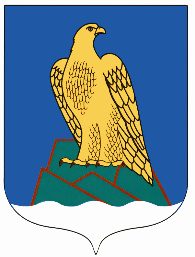 АДМИНИСТРАЦИЯ Муниципального районаБелорецкий район РЕСПУБЛИКИ БАШКОРТОСТАН. Белорецк, ул. Ленина, 71Фамилия, имя, отчество несовершеннолетнего(полностью)Дата рожденияАдрес места жительства/пребывания:постоянно,временно,на какой срокРаспределение(ДОО, учебноезаведение, класс,не учится, семейное образование, работает, не работает, не обучается, не обучается по болезни, обучение на дому)Указать:Ребенок-инвалид,ОВЗ по решению ПМПКДата/адрес выбытияСписок детей из закрепленной территорииСписок детей из закрепленной территорииСписок детей из закрепленной территорииСписок детей из закрепленной территорииСписок детей из закрепленной территорииСписок детей из закрепленной территориигод рождениягод рождениягод рождениягод рождениягод рождениягод рождениягод рождениягодрождениягодрождениягодрождениягодрождениягодрождениягодрождениягодрожденияОбучающиеся в данном ОО,  закрепленные за пределами данной территорииОбучающиеся в данном ОО,  закрепленные за пределами данной территорииОбучающиеся в данном ОО,  закрепленные за пределами данной территорииОбучающиеся в данном ОО,  закрепленные за пределами данной территорииОбучающиеся в данном ОО,  закрепленные за пределами данной территорииОбучающиеся в данном ОО,  закрепленные за пределами данной территорииN п/пПоказательЗначение показателя/количество обуч-ся/ПримечаниеИтого1Проживает на закрепленной территории, из них:2Обучаются в данной общеобразовательной организации2из них поступили в 1 класс, в данном отчетном году3Обучаются в других общеобразовательных организациях (количество, название ОО)/название ОО/3Обучаются в других общеобразовательных организациях (количество, название ОО)3Обучаются в других общеобразовательных организациях (количество, название ОО)3Обучаются в других общеобразовательных организациях (количество, название ОО)4Обучаются в образовательных организациях: 4СПО4ВУЗ5Трудоустроено6Не обучаются и не работаютФ.И.О.7Посещают дошкольные образовательные организации9Подлежащие приему в 1-й класс в следующем за отчетным годом10Не обучающиеся по состоянию здоровья11Получающие образование вне организаций, осуществляющих образовательную деятельность11в форме семейного образования11в форме самообразования12Выбывшие за данный отчетный период по иным причинам (заграница, другой регион, смерть и т.д.)Количество учащихся на начало четверти, по состоянию на 5 сентябряКоличество учащихсяна конец четверти,учебного годаПрибылиПрибылиПрибылиПрибылиВыбылиВыбылиВыбылиВыбылиКоличество учащихся на начало четверти, по состоянию на 5 сентябряКоличество учащихсяна конец четверти,учебного годаФамилия, имя,
отчество ребенкаКлассАдрес места житель-
ства/пребывания:
постоянно,
временно,
на какой срокОткуда прибылФамилия, имя,
отчество ребенкаКуда выбылАдрес места житель-
ства/пребывания :
постоянно,
временно,
на какой срокПримечание12345678910№ФИОДата рожденияКлассКол-во пропущенных по неуважитель-ным причинам уроковПричина пропускаПрофилактичес кие мероприятия, проведенные в отношении ребенка, за конкретный месяц№
п/пФамилия, имя,
отчество ребенкаДата
рожденияАдрес фактическогопроживания/пребывания:постоянно/временноОтметка о выбы-
тии воспитанника,
причина
выбытия, датаОтметка
о завершенииполучениявоспитанникомдошкольногообразованияв текущем году*Предполагаемое
общеобра-
зовательная
организация 
для поступле-
ния в 1-й класс*1234567